 Welkom bij rksv Volkel Door dit formulier volledig in te vullen meldt u zich aan als lid van onze vereniging, rksv Volkel. Door uw handtekening te zetten geeft u tevens aan dat u bekend bent met het Privacy Policy van onze vereniging (zie voor de volledige tekst website/algemeen/lid worden/Privacy Policy rksv Volkel) en de KNVB en dat u toestemming geeft aan de vereniging om uw gegevens te beheren. Tevens machtigt u rksv Volkel om per kwartaal de verschuldigde contributie en evt. boetes te incasseren1. Bij de eerste incasso wordt tevens het inschrijfgeld à €15,00 ingehouden. Let op! Als u medewerker bent en niet voetbalt betaald u geen contributie. Indien u op enig moment geen medewerker meer bent en geen lid wil blijven dient u zich af te melden bij de ledenadministratie, anders wordt contributie geïncasseerd voor een rustend lid. Indien uw aanmelding na 15 juni of 15 december plaats vindt, kan niet gegarandeerd worden dat u dan ook aan spelen toekomt omdat de teams dan al ingedeeld zijn. In voorkomend geval mag u wel met een team mee trainen. Wanneer er een plaats beschikbaar komt of de volgende seizoen reeks aanvangt, wordt u bij een team ingedeeld. Bij aanmelding wordt u hiervan op de hoogte gesteld. 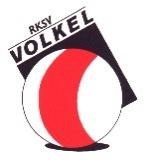 Handtekening nieuw lid: 	 	Bij minderjarigheid (<16jr) handtekening van ouder(s) of voogd: ___________________________ 	____________________________________________________ Getekend te _________________     de    ______________________________________    20______    VRIJWILLIGERSTAKEN  Onze vereniging kan alleen goed functioneren, indien we beschikken over voldoende vrijwilligers. Wij vragen ouders van jeugdleden dan ook een handje te helpen door zich beschikbaar te stellen als bv. trainer, leider / coach van een jeugdelftal of als hulp bij toernooien of anderszins. Indien u bereid bent om een taak op u te nemen mogen we u of uw ouders/verzorgers dan telefonisch benaderen?  Ja/Nee4. Contributie wordt uitsluitend automatisch geïncasseerd. Dit is een verplichting van elke bij de KNVB aangesloten vereniging. Alleen voor actieve leden. Doorhalen wat niet van toepassing is. 5 Alleen indien 16 jaar of ouder. Ledenadministratie rksv Volkel ©2020 Privacy Policy rksv VolkelDe gegevens zoals vermeld op dit aanmeldingsformulier worden opgenomen in het ledenbestand van de vereniging in verband met alle De gegevens zoals vermeld op dit aanmeldingsformulier worden opgenomen in het ledenbestand van de vereniging in verband met alle De gegevens zoals vermeld op dit aanmeldingsformulier worden opgenomen in het ledenbestand van de vereniging in verband met alle De gegevens zoals vermeld op dit aanmeldingsformulier worden opgenomen in het ledenbestand van de vereniging in verband met alle reguliere verenigingsactiviteiten en behandeld conformreguliere verenigingsactiviteiten en behandeld conformreguliere verenigingsactiviteiten en behandeld conform de Wet Bescherming Persoonsgegevens (WBP). Deze gegevens worden niet aan.2 anderen buiten de vereniging verstrekt m.u.v. de KNVBanderen buiten de vereniging verstrekt m.u.v. de KNVBanderen buiten de vereniging verstrekt m.u.v. de KNVB de Wet Bescherming Persoonsgegevens (WBP). Deze gegevens worden niet aan.2  de Wet Bescherming Persoonsgegevens (WBP). Deze gegevens worden niet aan.2 Ondergetekende geeft toestemming om zijn/haar gegevens door te geven aan de KNVB in verband met de aanmelding als lid en verklaart er bekend mee te zijn dat de KNVB de adresgegevens ook ter beschikking stelt voor reclame-, marketing- en onderzoeksactiviteiten. Ondergetekende geeft tevens toestemming om de pasfoto en de persoonsgegevens te gebruiken voor hetOndergetekende geeft toestemming om zijn/haar gegevens door te geven aan de KNVB in verband met de aanmelding als lid en verklaart er bekend mee te zijn dat de KNVB de adresgegevens ook ter beschikking stelt voor reclame-, marketing- en onderzoeksactiviteiten. Ondergetekende geeft tevens toestemming om de pasfoto en de persoonsgegevens te gebruiken voor hetOndergetekende geeft toestemming om zijn/haar gegevens door te geven aan de KNVB in verband met de aanmelding als lid en verklaart er bekend mee te zijn dat de KNVB de adresgegevens ook ter beschikking stelt voor reclame-, marketing- en onderzoeksactiviteiten. Ondergetekende geeft tevens toestemming om de pasfoto en de persoonsgegevens te gebruiken voor hetOndergetekende geeft toestemming om zijn/haar gegevens door te geven aan de KNVB in verband met de aanmelding als lid en verklaart er bekend mee te zijn dat de KNVB de adresgegevens ook ter beschikking stelt voor reclame-, marketing- en onderzoeksactiviteiten. Ondergetekende geeft tevens toestemming om de pasfoto en de persoonsgegevens te gebruiken voor hetvervaardigen van de KNVB digitale spelerspasvervaardigen van de KNVB digitale spelerspas.3 .3 Gelieve het formulier geheel in te vullen! Hieronder invullen a.u.b. Hieronder invullen a.u.b. Hieronder invullen a.u.b. Naam Voornaam  |  voorletters  	 	 M / V 4  	 	 M / V 4  	 	 M / V 4 Adres Postcode  |  Woonplaats Geboortedatum  |  geboorteplaats Telefoon GSM Nr. rijbewijs, of 5 Nr. id-card, of 5 Nr. paspoort 5 E-mailadres (verplicht door KNVB) Actief of rustend lid Actief    O 	 Rustend    O Actief    O 	 Rustend    O Actief    O 	 Rustend    O Lid (geweest) van andere vereniging JA  /  NEE 4  Indien JA vul hier uw KNVBnr in: Indien JA vul hier uw KNVBnr in: IBAN (voorheen bank/giro) Actieve voetballers die dit jaar de leeftijd van 10 bereiken of reeds ouder dan 10 jaar zijn moeten tevens een recente pasfoto aanleveren voor de digitale spelerspas! Deze kan je ook later zelf via de app invoegen of wijzigen. Dit is een verplichting voor actieve spelers, opgelegd door de KNVB en exposure valt onder de Privacy Policy De pasfoto kan ook digitaal gestuurd worden naar ledenadministratie@rksv-volkel.nl Actieve voetballers die dit jaar de leeftijd van 10 bereiken of reeds ouder dan 10 jaar zijn moeten tevens een recente pasfoto aanleveren voor de digitale spelerspas! Deze kan je ook later zelf via de app invoegen of wijzigen. Dit is een verplichting voor actieve spelers, opgelegd door de KNVB en exposure valt onder de Privacy Policy De pasfoto kan ook digitaal gestuurd worden naar ledenadministratie@rksv-volkel.nl Actieve voetballers die dit jaar de leeftijd van 10 bereiken of reeds ouder dan 10 jaar zijn moeten tevens een recente pasfoto aanleveren voor de digitale spelerspas! Deze kan je ook later zelf via de app invoegen of wijzigen. Dit is een verplichting voor actieve spelers, opgelegd door de KNVB en exposure valt onder de Privacy Policy De pasfoto kan ook digitaal gestuurd worden naar ledenadministratie@rksv-volkel.nl Actieve voetballers die dit jaar de leeftijd van 10 bereiken of reeds ouder dan 10 jaar zijn moeten tevens een recente pasfoto aanleveren voor de digitale spelerspas! Deze kan je ook later zelf via de app invoegen of wijzigen. Dit is een verplichting voor actieve spelers, opgelegd door de KNVB en exposure valt onder de Privacy Policy De pasfoto kan ook digitaal gestuurd worden naar ledenadministratie@rksv-volkel.nl 